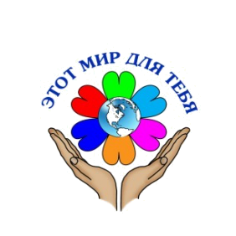 Железногорская местная общественная организация родителей по защите прав детей с ограниченными возможностями «Этот мир для тебя»Адрес: ул.Школьная д.31, г.Железногорск, Красноярского края, 662971ИНН/КПП 2452037289/245201001 ОГРН1092400002540,р/с40703810931000001837 в КРАСНОЯРСКОЕ ОТДЕЛЕНИЕ N 8646ПАО СБЕРБАНК, БИК 040407627к/с 30101810800000000627кон.тел. 89029148157, e-mail: etotmir24@bk.ruКАРТОЧКА ОРГАНИЗАЦИИНаименование полное Железногорская местная общественная организация родителей по защите прав детей с ограниченными возможностями «Этот мир для тебя»Наименование сокращенноеОбщественная организация «Этот мир для тебя»ИНН/КПП 2452037289/245201001ОГРН1092400002540Юридический адрес662971, Красноярский край, г Железногорск, ул. Ленина, д 17, кв. 28Фактический адрес662970, Красноярский край, г Железногорск, ул.Молодежная 7БВид деятельности Предоставление социальных услугБАНККРАСНОЯРСКОЕ ОТДЕЛЕНИЕ N 8646 ПАО СБЕРБАНКБИК БИК 040407627 Корреспондирующий счетк/с 30101810800000000627 Расчетный счетр/с 40703810931000001837Вид собственностиБезвозмездное пользование муниципальной собственностьюДолжность руководителяПредседательФИО РуководителяВойнова Татьяна ФедоровнаУчредительный документУстав, протокол общего собрания №9 от 31.01.2020Назначение платежаБлаготворительное пожертвование на Уставную деятельность